Přiklad na šarže Vytvořil		:	SkorkovskýDatum		:	3.10.2016Kurz		:	PIS1,PIS2Poznámka	:	 principy a jejich  vysvětlení  jsou popsány v doprovodném PWP XVPrincipy jsou vysvětlený v PWP číslo XV. Vytvořte si nové zboží  (např. z 1900-S. ->Vybrat vše, Ctrl-V, F3, Ctrl-V, přepsat číslo zboží  např. na LOT_001  a doplnit s pomocí F6 jednotky- nejlépe kg. Upravit pořizovací cenu na 10, prodejní na 20 a režim doplňování na Dávka pro dávku (lot-for-lot) a Cyklus doplňování (Reorder Cycle) na 1T (1W, pokud je databáze anglická). Na záložce Sledování (Item Tracking)   doplňte Kód  sledování (Item Tracking Code) na Vše (LotAll). 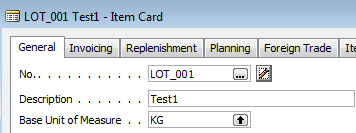 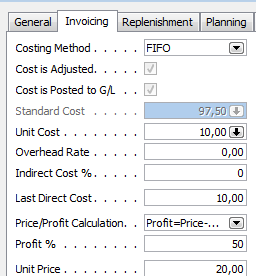 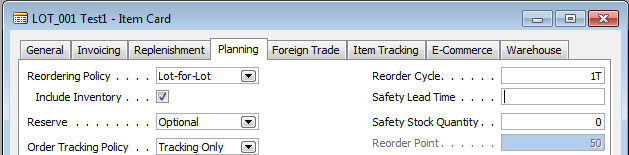 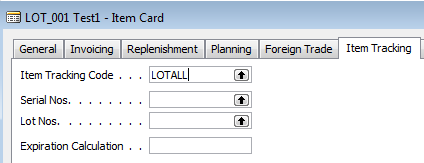 Nastavení sledování nelze provést na zboží, kde již existují nějaké položky. Vytvořte si novou nákupní objednávku 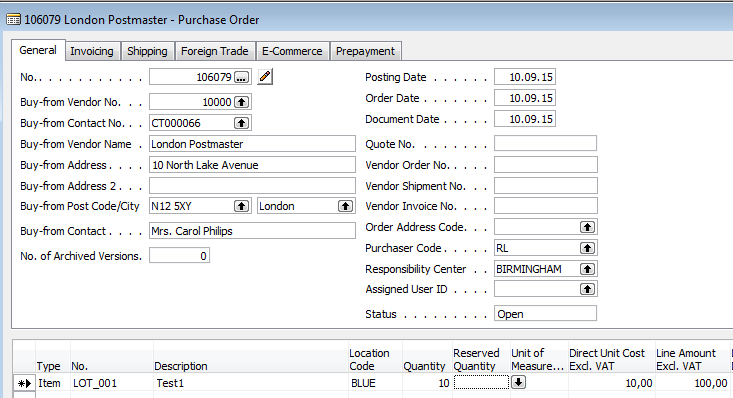 Na tlačítku Řádek si najděte Řádky sledování zboží (Item Tracking Lines) (Shift-Ctrl-I)Dostanete tuto obrazovku: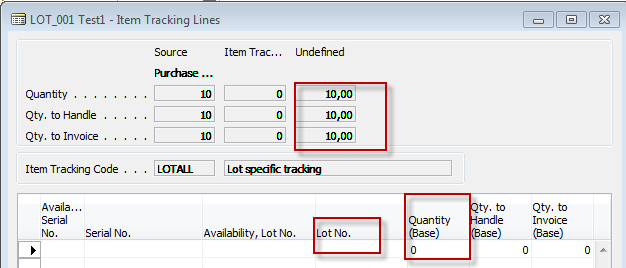 Data v této obrazovce upravíte tak, že 6 kg bude mít šarži (dávky)s kódem L100 a 4 kg šarži L200. V Každém řádku pak dole na příslušném tlačítku Řádek přiřadíte informace o šarži (dávce) pro každou šarži (dávku). Z obou níže zobrazených karet se dostanete klávesou ESC.¨Karta informace vypadá takto: 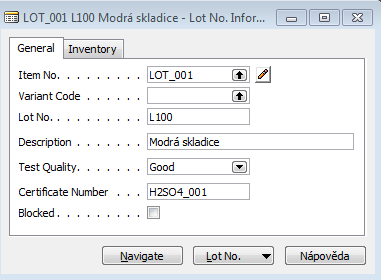 Po zaúčtování nákupní objednávky vypadají položky zboží (Karta zboží->Ctrl-F5 a zobrazit pole Dávka) takto: 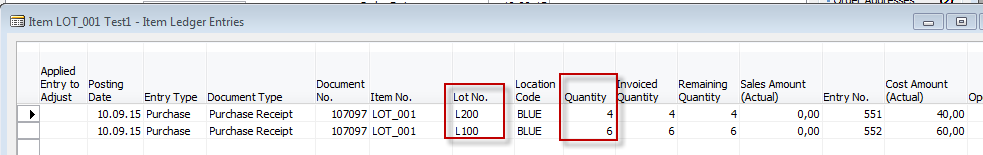 Dlužno dodat, že obě položky jsou otevřené.  Dalším krokem bude prodej 3 kg s šarží L100 a 3kg s šarží L200->Prodejní objednávka s jedním řádkem na 6 kg (3+3) . Zde uvádím pouze prodejní řádek s důležitým tlačítkem 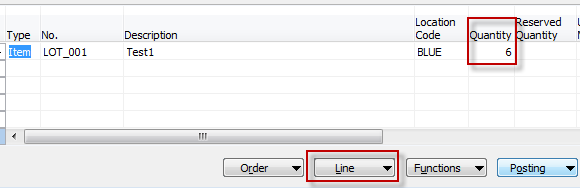 Tlačítko Řádek->Řádky sledování zboží doplníme šarže :  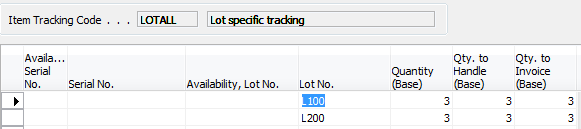 Po zaúčtování F11 dostaneme položky zboží takto : 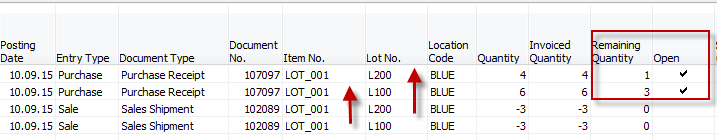 Přímo z položek se dostaneme na kartu šarže (batch card), kde vidíme kolik té které šarže máme stále ještě na skladě: 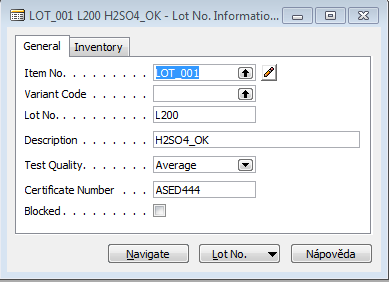 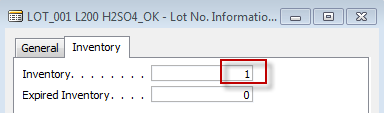 Dále je vidět co je čím vyrovnáváno (Karta zboží->Ctrl-F5->položky zboží->odskok z pole Číslo šarže s pomocí F6 na seznam všech  šarží (pokud existuje informace o té které šarži)->tlačítko Číslo dávky->Sledování zboží a dostaneme : 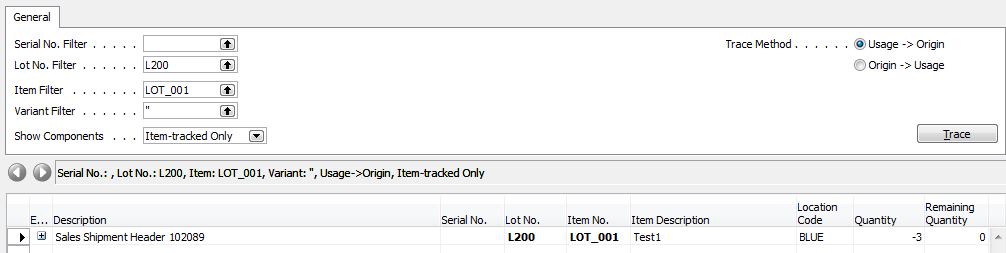 Sem se jinak dostanete z menu Prodej -> Historie ->Sledování zboží . 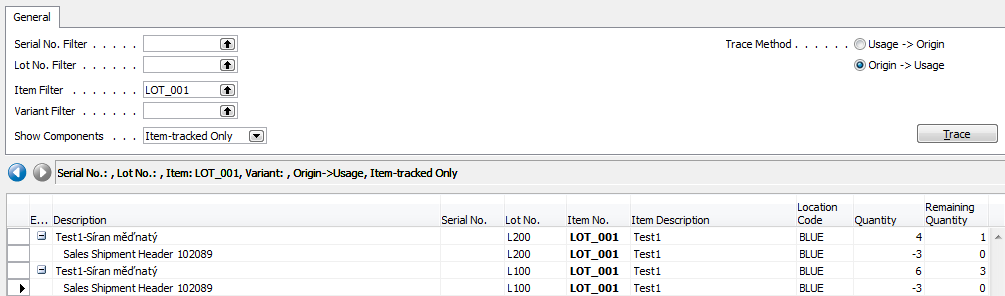 Nastavení sériových čísel : vytvořte Nové zboží (bez položek) a vytvořte pro něj nákupní objednávku. Nastavení sledování je uvedeno níže: 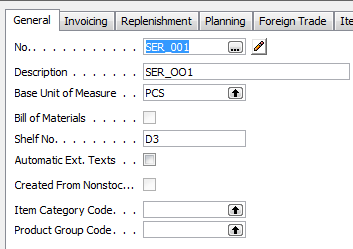 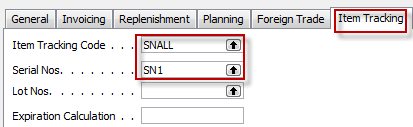 Nákupní řádek: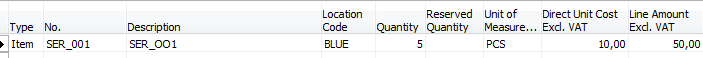 Tlačítko Řádek->Sledování ->Funkce->přiřadit Sériové číslo: 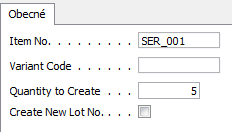   a dostaneme 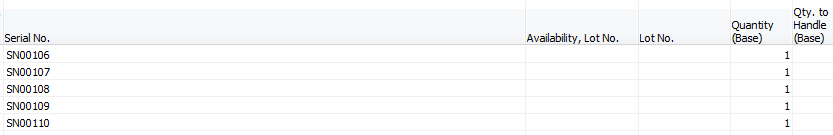 Po zaúčtování nákupní objednávky dostaneme tyto položky 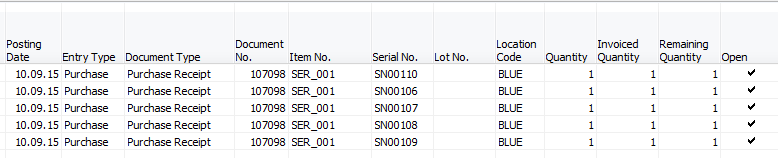 